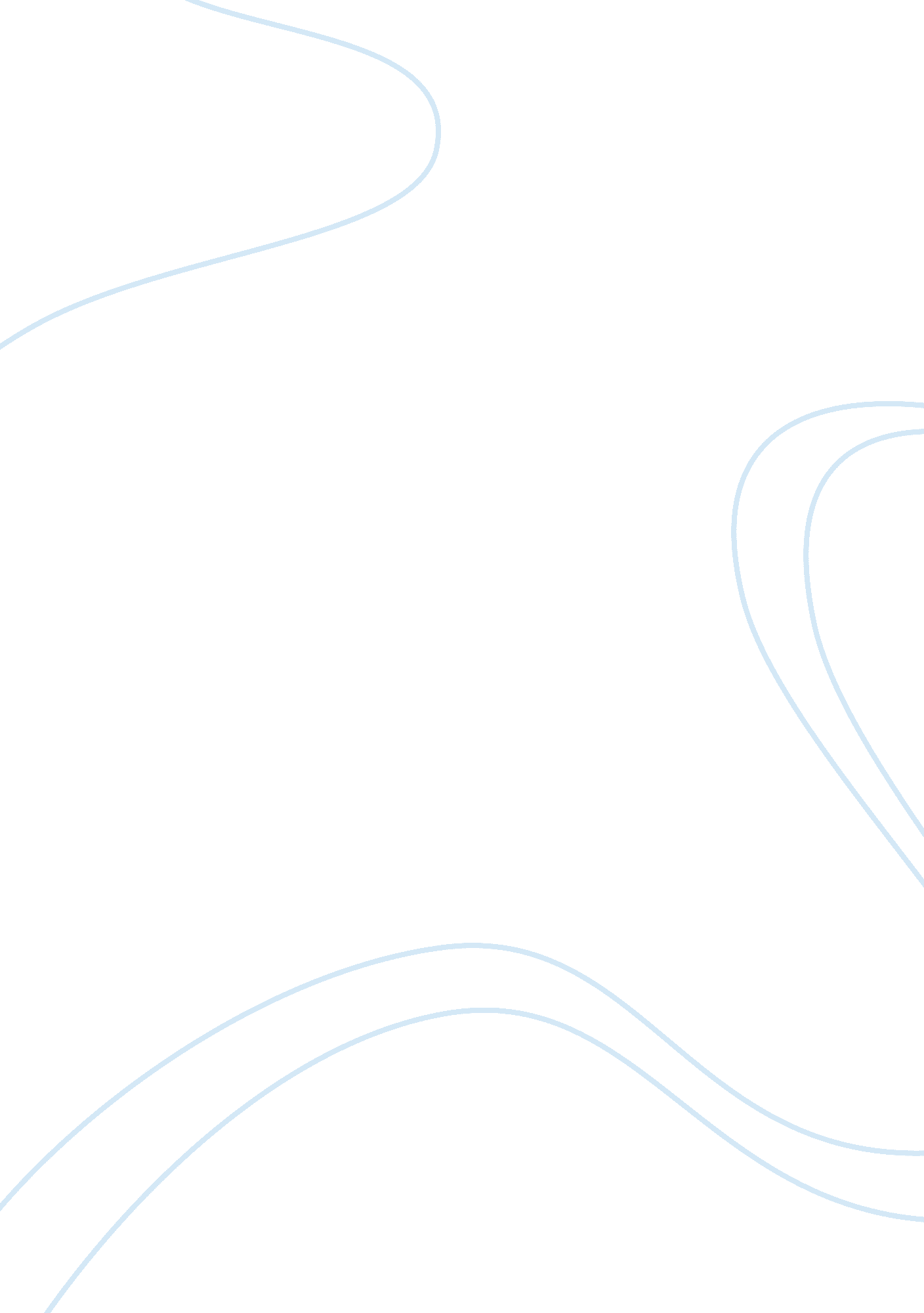 Week 8 discussionBusiness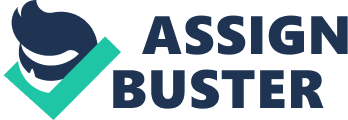 Reflection on International Finance Seminar Reflection on International Finance Seminar In as much as sourced for research materials from diverse scholars, the course requirements for week eight helped expand their research options by enlightening me on various aspects regarding international finance. As students tackled the course requirement demanding that they go through the seminar articles on international finance, they discovered a number of similarities and linkages between the content of the peer reviewed journals and their own Doctorate Research Studies. The seminar majorly touched on the identification and analysis of research methods as concerns international finance with a view to exposing student to possible data sources for their research studies. 
Seminar Content 
From the onset, one can acknowledge the fact that the content in the seminar articles do have a strong correlation to the doctoral study it delves on international finance, the current market trends in a dynamic global world, the capital markets of various economies, and the financial dynamics of running international businesses (MacCarthy, & Atthirawong, 2003). As clearly stipulated in the journal articles, the doctoral study also follow a rather similar approach in that it identifies the need for continual change in business technology and marketing strategies in order to meet the demands of the diverse global market (MacCarthy, & Atthirawong, 2003). The journal articles identify stringent international policies and unwillingness by concerned government authorities to cooperate with international companies as major hindrances to international trade. This is particularly so in Asia where cultural and environmental restraints determine the nature of business in Asian countries especially India. This is commensurate with the doctoral study topic in that the two identify as far as aspects of international trade are concerned. Some of the research methods posed in the seminar articles such as quantitative methods are essential in the doctoral study in that the seminar articles add more information to the case study due to the proximity of the two cases of study (Sinkovics, Penz, & Ghauri, 2008). The Asian perspective will help in answering the research question concerning the socio-cultural and environmental factors that influence the business behavior of Indian corporates with respect to international companies (MacCarthy, & Atthirawong, 2003). 
Research Design 
It is evident from the peer-reviewed journals that both the quantitative and qualitative methods of research design are viable in conducting research on international business perspectives. While some journal articles employ the quantitative approach as their sole method, others embrace the qualitative method that reviews and analyzes case studies (Sinkovics, Penz, & Ghauri, 2008). 
Quantitative methods normally entail the analysis of data through inferential and descriptive statistics while the quantitative approach subjects an already existing case for research study (Soulsby, 2005). Because the doctoral study topic is international business, qualitative study is the most preferred deign as it uses India as a case study to evaluate the socio-cultural factors influencing international business especially in the Asian countries. By researching international finance and specifically focusing on Asia, the seminar articles have strongly reinforced the doctoral study case by providing additional watertight data (Soulsby, 2005). 
Conclusion 
Although the seminar on international finance touched on several issues relating to business, it played a major role in injecting new sources of data into the doctoral study besides providing new learning opportunities for the students. The financial information in the journals will aid in articulating discussion points and the recommendations in the doctoral study. 
Works cited 
MacCarthy, B. L., & Atthirawong, W. (2003). Factors affecting location decisions in international operations -- a delphi study. International Journal of Operations & Production Management, 23(7), 794-818. Retrieved from http://search. proquest. com/docview/232365489? accountid= 45049 
Sinkovics, R. R., Penz, E., & Ghauri, P. N. (2008). Enhancing the trustworthiness of qualitative research in international business. Management International Review, 48(6), 689-713. Retrieved from http://search. proquest. com/docview/202723853? accountid= 45049 
Soulsby, A. (2005). Handbook of qualitative research methods for international business. Journal of International Business Studies, 36(5), 589-590. doi: http://dx. doi. org/10. 1057/palgrave. jibs. 8400147 